OFFERTE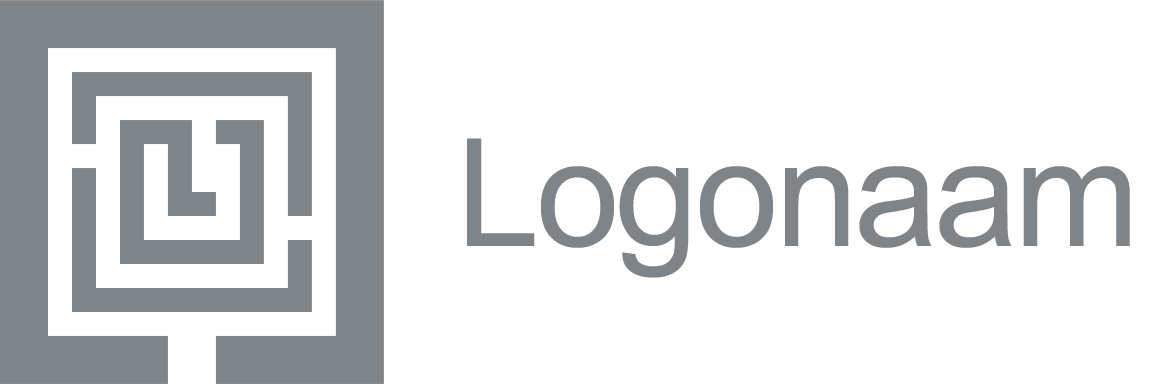 23-05-2023OFFERTENUMMEROF-0005MIJN BEDRIJF+316 85 12 34 56info@mijnbedrijf.nlwww.mijnbedrijf.nl OFFERTE AAN:Markt 11234 AB, Amsterdam8 uurConsultancy€ 75,00600,001Onderhoud boekhoudsysteem25,00€ 25,00Flipover Classic149,00149,00Totaal excl. BTW€ 771,5021% BTW€ 162,02 incl. BTW€ 933,52